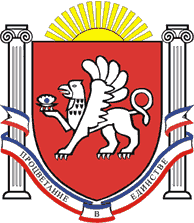 РЕСПУБЛИКА  КРЫМРАЗДОЛЬНЕНСКИЙ РАЙОНАДМИНИСТРАЦИЯ ЗИМИНСКОГО СЕЛЬСКОГО ПОСЕЛЕНИЯПОСТАНОВЛЕНИЕ №  31от  17 февраля  2020 г.                      	                                                                                          с. ЗиминоО внесении  изменений в постановление Администрации Зиминского сельского поселения от 24.01.2020года № 08  «Об утверждении Порядка разработки и утверждения административных регламентов предоставления муниципальных услуг Администрацией Зиминского сельского поселения Раздольненского района Республики Крым и Порядка проведения экспертизы проектов административных регламентов предоставления муниципальных услуг»     С целью приведения нормативных правовых актов Администрации Зиминского сельского поселения в соответствие с действующим законодательством, руководствуясь Уставом муниципального образования Зиминское  сельское поселение, Администрация Зиминского  сельского  поселения   ПОСТАНОВЛЯЕТ:1. Внести следующие изменения в постановление Администрации Зиминского сельского поселения от 24.01.2020года № 08  «Об утверждении Порядка разработки и утверждения административных регламентов предоставления муниципальных услуг Администрацией Зиминского сельского поселения Раздольненского района Республики Крым и Порядка проведения экспертизы проектов административных регламентов предоставления муниципальных услуг» :  1.1. Вступительную часть  постановления изложить в следующей редакции:  «В целях реализации положений Федерального закона от 27.07.2010 года   № 210-ФЗ «Об организации предоставления государственных и муниципальных услуг», постановления Совета министров Республики Крым от 25.12.2018 года № 666 «О внесении изменений в постановление Совета министров Республики Крым от 07 октября 2014 года № 369», руководствуясь Уставом муниципального образования Зиминское  сельское поселение, а также предложением прокуратуры  Раздольненского района Республики Крым».2.Обнародовать данное постановление путем размещения на информационном стенде  Администрации Зиминского сельского поселения,  расположенном по адресу: с. Зимино, ул. Гагарина, 33 и  на официальном сайте Администрации в сети Интернет http:/зиминское-сп.рф/.  3. Настоящее постановление вступает в силу с момента обнародования. 4. Контроль за исполнением настоящего постановления оставляю за собой.Председатель Зиминского сельского совета- глава АдминистрацииЗиимнского сельского поселения                                         С.В.Канцелярук